NO. 13396265SENDERO 2:1 MINERAL W/CTC & IGRFOR BEEF CATTLE ON PASTURE.MEDICATEDCAUTION: Federal law restricts medicated feed containing this veterinary feed directive (VFD) drug to use by or on the order of a licensed veterinarian.Calves, beef and nonlactating dairy cattle: For treatment of bacterial enteritis caused by Escherichia coli and bacterial pneumonia caused by Pasteurella multocida organisms susceptible to chlortetracycline.Insect growth regulator for continuous feeding during the fly season to prevent the breeding of horn flies in the manure of treated cattle. Use in block or granular feed supplements to give free-choice intake of 1.13 mg/100 pounds body weight/day.ACTIVE DRUG INGREDIENTChlortetracycline  ............  6000 g/tonACTIVE INGREDIENTS-Methoprene ................   90.9 g/tonGuaranteed AnalysisIngredientsDICALCIUM PHOSPHATE, SALT, CALCIUM CARBONATE, PROCESSED GRAIN BY-PRODUCTS, DEFLUORINATED PHOSPHATE, MAGNESIUM OXIDE, VEGETABLE OIL, ZINC SULFATE, VITAMIN A SUPPLEMENT, CALCIUM STEARATE (DERIVED FROM VEGETABLE OIL), MANGANESE SULFATE, MANGANESE AMINO ACID COMPLEX, IRON OXIDE RED SYNTH, SODIUM SELENITE, COPPER SULFATE, ETHYLENEDIAMINE DIHYDRIODIDE, COPPER HYDROXYCHLORIDE, ZINC HYDROXYCHLORIDE, VITAMIN D SUPPLEMENT, SODIUM SACCHARIN, DEXTROSE, NATURAL AND ARTIFICIAL FLAVORS, SILICON DIOXIDE, VITAMIN E SUPPLEMENT AND COBALT CARBONATE.Feeding DirectionsFeed at a rate to provide 0.5 mg/lb. of bodyweight per head per day of Chlortetracycline. Always provide plenty of clean fresh water for drinking.WARNING: A withdrawal period has not been established for this product in pre-ruminating calves. Do not use in calves to be processed for veal.CAUTION: Keep out of reach of children. Discard empty container according to local regulations. Never reuse empty container.CAUTION: THIS FEED CONTAINS ADDED COPPER. DO NOT FEED TO SHEEP OR OTHER RELATED SPECIES.Manufactured By:Hi-Pro Feeds LLCHome OfficeP.O. Box 519Friona, Texas 7903550 lbs (22.68 KG) NET WEIGHT13396265 12/21Calcium (Min.)12.0%Calcium (Max.)14.4%Phosphorus (Min.)7.0%Salt (Min.)17.9%Salt (Max.)21.5%Magnesium (Min.)4.0%Potassium (Min.)0.1%Copper (Min.)1,800.0ppmSelenium (Min.)30.0ppmZinc (Min.)5,000.0ppmVitamin A (Min.)200,000IU/LB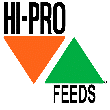 